BERITA ACARA SERAH TERIMANomor : 2283/UN27.21/LK/2019    Berdasarkan Surat Perjanjian Penugasan Nomor : 720/UN27.21/PM/2019 yang bertanda tangan di bawah ini:Dengan telah selesainya  pekerjaan Kegiatan Diseminasi Produk Teknologi ke Masyarakat, sepakat untuk melakukan serah terima  hasil pelaksanaan kegiatan pekerjaan tersebut,  dengan ketentuan sebagai berikut:Pasal 1PIHAK PERTAMA dan PIHAK KEDUA telah melakukan program diseminasi teknologi ke masyarakat dan mengimplementasikan barang/peralatan berupa : “ ……………………….. “  yang diperoleh dari kegiatan Diseminasi Produk Teknologi ke Masyarakat dan berjalan atau berfungsi dengan baik.Pasal 2PIHAK PERTAMA menyerahkan kepada PIHAK KEDUA hasil KEGIATAN Diseminasi Produk Teknologi ke Masyarakat berupa “……………………………. “, sebagaimana terinci dalam Lampiran;PIHAK KEDUA menerima penyerahan sebagaimana tersebut pada ayat (1) dari PIHAK PERTAMA.Pasal 3Berita Acara Serah Terima ini dibuat dengan sesungguhnya,bermeterai cukup, dan dalam rangkap 2 (dua) dimana satu berkas dipegang oleh PIHAK PERTAMA dan satu berkas lainnya dipegang oleh PIHAK KEDUA yang masing-masing mempunyai kekuatan hukum yang sama untuk dipergunakan sebagimana mestinya.PIHAK KEDUA,	PIHAK PERTAMA,Yang Menerima,	Yang Menyerahkan,................................	............................................	NIP.....................................Mengetahui/MenyetujuiKetua LPPM UNSProf. Dr. OKID PARAMA ASTIRIN, M.S.NIP. 196303271986012002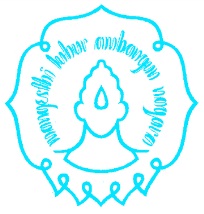 KEMENTERIAN PENDIDIKAN DAN KEBUDAYAANUNIVERSITAS SEBELAS MARET LEMBAGA PENELITIAN DAN PENGABDIAN KEPADA MASYARAKATJalan Ir. Sutami 36A Kentingan Surakarta 57126 Telp. (0271) 632916  Fax. (0271) 632368http://www.lppm.uns.ac.id; E-mail : lppm@uns.ac.idI.Nama:NIP/NIDN:Jabatan:Alamat:Dalam hal ini bertindak untuk dan atas nama tim pelaksana diseminasi teknologi ke masyarakat yang berjudul “……………” yang selanjutnya disebut PIHAK PERTAMADalam hal ini bertindak untuk dan atas nama tim pelaksana diseminasi teknologi ke masyarakat yang berjudul “……………” yang selanjutnya disebut PIHAK PERTAMAII.Nama:Jabatan:Alamat:yang selanjutnya disebut PIHAK KEDUAyang selanjutnya disebut PIHAK KEDUA